Проект «День защитника Отечества»Онищенко Ольга ВикторовнаОбразовательный проект«ЗАЩИТНИКИ ОТЕЧЕСТВА»Вид проекта: Информационно-практико-ориентированный, краткосрочный.Срок реализации проекта: 13 февраля-22 февраля 2017г.Участники проекта:Дети подготовительно группыВоспитательРодители воспитанниковПроблема: несформированность у детей знаний о празднике Дня Защитника Отечества, отсутствие интереса к Российской армии.Обоснование проблемы: недостаточный уровень знаний о Российской армии; формирование гендерной принадлежности; отсутствие желания в будущем стать защитником Отечества.Актуальность: одним из направлений духовно-нравственного воспитания является воспитание героического начала в детях. Ведь формирование отношения к стране и государству, где живёт человек, к её истории начинается с детства.Цель:- создание условий в группе для формирования у детей старшего дошкольного возраста представлений о Российской Армии;-воспитание чувства патриотизма и гордости за Российскую армию.- привлечение родителей в образовательный процесс.Задачи:- формирование социально-нравственного воспитания, уважительного отношения к взрослым, к защитникам Отечества;- стимулирование потребности дошкольников в постоянном поиске сведений о Российской армии.- приобщение детей, педагогов и родителей к изучению истории и традиций праздника 23 февраля.Предполагаемый результат:- воспитать уважительное отношение к защитникам отечества- возникновение желания в будущем стать защитником отечества.Механизм реализации проекта:I этап1. Формулирование целей и задач проекта2. Изучение методической и специальной литературы по теме проекта3. Изучение Интернет-ресурсов по теме проекта4. Анализ предметной среды группы.5. Подбор наглядного и демонстрационного материала, стихов, загадок, пословиц по теме проекта.II этап – практическая деятельность по решению проблемы; планирование совместной деятельности, сбор и систематизация информации, поисковая деятельность детей и взрослых. 1. Проведение бесед, дидактических игр по расширению представлений о российской армии, о родах войск. 2. Консультации для родителей. 3. Создание в группе условий для реализации проекта: выставка книг, альбом с фотографиями военных, иллюстрации военной техники, просмотр фильмов об армии, выставка игрушечной военной техники.4. Создание слайдовой презентации для детей «Наша армия»III этап – итог-1. Презентация проекта «23 ФЕВРАЛЯ- ДЕНЬ ЗАЩИТНИКА ОТЕЧЕСТВА».2. Проведение спортивного праздника «  23 февраля- день Защитника Отечества      »ПЛАН ПРОЕКТНОЙ ДЕЯТЕЛЬНОСТИ С ДЕТЬМИПервая неделяПонедельникРис. «Солдат на посту»Муз. Разучивание песни «Бескозырка белая»Беседа «С чего начинается Родина?»ВторникСюжетно- ролевая игра «Летчики»Конструирование из бумаги «Самолет»Рассматривание иллюстраций, книг о Российской армииСредаРазучивание стихотворений посвященных дню защитника Отечества.Раскрашивание раскрасок на военную тематикуЧетвергЛепка «Собака на посту»Загадывание загадок о военных профессияхСюжетно ролевая игра «Сестра милосердия»ПятницаЧтение глав из книги А. Алексеева «Сто рассказов о войне»Аппликация «Поздравительная открытка для папы»Беседа «День защитника Отечества»Выставка детских работВторая неделяПонедельникРис «Папин портрет»Сюжетно ролевая игра «Моряки»Выставка детских рисунковВторникЧтение пословиц и поговорок о мужестве и героизмеПоказ презентации «Наша армия»Итоговая беседа «Что я знаю об армии»СредаРассматривание фото-коллажа посвящённого дню защитника Отечества с фотографиями папВзаимодействие с родителями:-Совместное оформление фото-коллажа посвящённого дню защитника Отечества с фотографиями пап «Папа может…»- Оформление стендовой информации, поздравление с праздником.- Консультация – «История возникновения праздника 23 февраля».- Организация выставки детских работ по теме проекта.Организация выставок:«Военная техника» детские игрушки«Папин портрет»Поделок к 23 февраляРезультат:Участие в проекте позволило детям удовлетворить познавательную активность. Дети заинтересовались темой праздника «Днем защитника Отечества», совместно с родителями и воспитателями участвовали в проектной деятельности. С большим интересом стали играть в настольно – печатные и дидактические игры. Родители были заинтересованы темой и получили новую и полезную информацию, что понятно из бесед с родителями.Подведение итогов игры.Воспитатель. Чтобы все люди жили спокойно, учились, трудились, день за днем несут нелегкую и опасную службу пограничники, подводники, летчики, танкисты, моряки, военные врачи. Сегодня мы с вами только играли. Но, возможно, кто-нибудь из вас, когда станет взрослым, выберет военную профессию и будет защищать наш общий дом – Россию.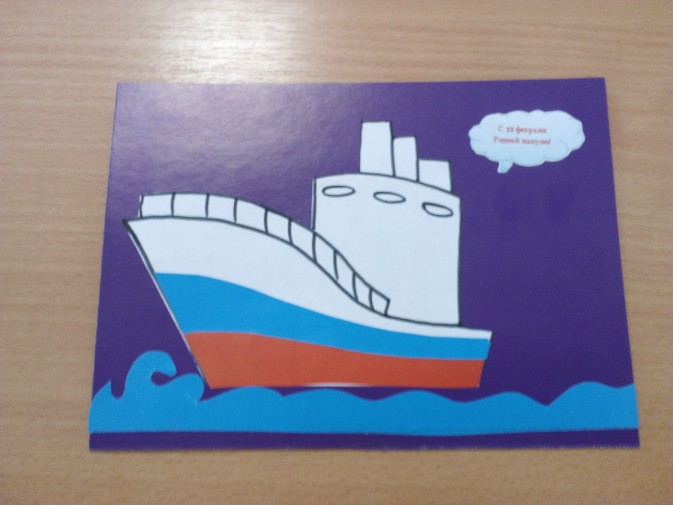 материал для работы: Лист черного, голубого картона, альбомный лист бумаги, линейка, карандаш, клей, краски гуашь,кисточки,палитра,стакан воды.Цель: Познакомить детей с объемной аппликацией с элементами рисования, развивать в детях художественный вкус, умение работать в разных техниках, с разным материалом. Совершенствовать умение конструировать, рисовать, составлять композицию. Задачи: Образовательные. Учить детей работать по образцу, учить складывать лист картона по полам, учить создавать 3D модель военной техники (по желанию- подводная лодка, танк, самолет, вертолет.)Развивающие: Развивать в детях фантазию, умение рисовать военную технику. Развивать смекалку, воображение, развивать речь. Воспитательные: Воспитывать в детях гордость за свою Родину,гордость за нашу армию, смелых и отважных военных, воспитывать в детях патриотизм, желание защищать свою Родину. Воспитывать терпение, аккуратное выполнение работы, воспитывать уважение к своему труду и к труду товарища, желание помочь товарищу.Предварительная работа: рассказ воспитателя о Российской армии, о родах войск, рассматривание иллюстраций, энциклопедий, книг. Просмотр мультфильмов, кинофильмов об армии.1) Берем голубой лист картона и сворачиваем его по полам,цветом во внутрь2) Переворачиваем черный лист картона, из меряем с помощью линейки длину лодки и рисуем подводную лодку.Вырезаем лодку.3) Отрезаем полоску картона 10см в длину и 3 см в ширину, это крепление лодки на открытке. 4)На крепление приклеиваем подводную лодку.риклеиваем по середине открытки на верхнюю и нижнюю стороны.4)На крепление приклеиваем подводную лодку.5) Украшаем нашу открытку чайками, волнами. Вырезаем их из альбомного листа, прикл7) С праздником любимый папочка, с 23 февраля.еиваем на открытку. Приклеиваем флаг России.6) Оформляем лицевую сторону открытки - рисунком.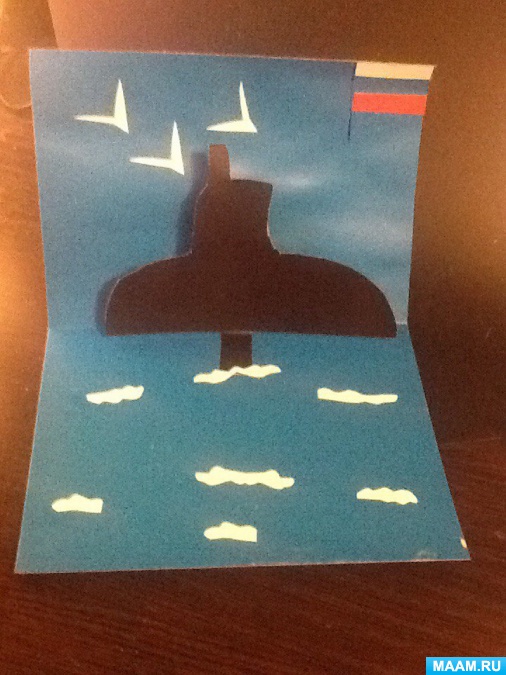 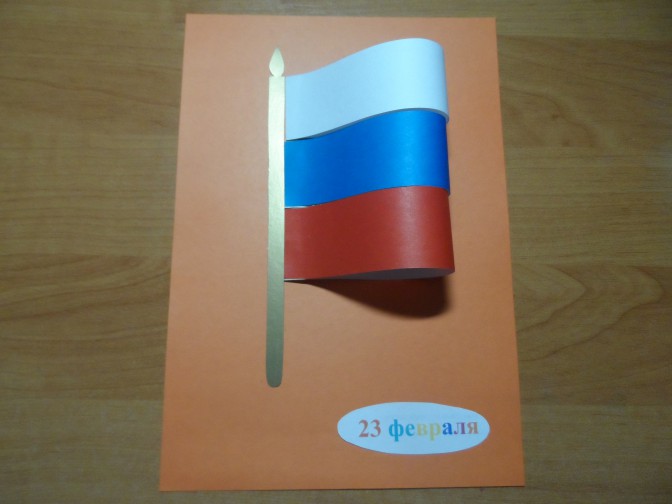 «Кораблик» - сувенир для дедушки к 23 февраля. Приближается замечательный праздник всех мужчин и мальчиков - День Защитника Отечества. И дамы стараются порадовать своих любимых мужчин оригинальными подарками. Дети также хотят сделать папе и дедушке что-то приятное. Мы с ребятами решили сделать в подарок для дедушки красивый кораблик, который можно поставить дома как сувенир. Для изготовления сувенира нам понадобилось: разноцветные губки для мытья посуды, шпажки для люля-кебаб, цветная бумага, ножницы, клей. Сначала, чтобы получить нос корабля, мы обрезали края губки треугольником. Затем шпажками сделали в губке отверстие – это мачта. Вырезали парус и одели его на шпажку, также поступили с флажком - одели его сверху на шпажку (парус и флажок могут быть различной формы). Ребята трудились увлеченно и вот что у нас получилось. «Военные профессии». Загадки и стихи для детейРазных профессий много у нас,Военные очень в почете.Служить нашей РодинеВот высший класс!В разведке, на танке, в пехоте.Бушует грозная волнаСовсем она нам не страшна.Мы парни боевые,Мы бравые такие!(моряк)Там, в глубинах океанаСлужбу ратную несет.Молодой парнишка бравыйОт врага нас сбережет!(Подводник)Он живет в морских глубинах,Только он не рыба-кит.Носит он скафандр тяжелый,В нем на службу он спешит!(Водолаз)А служба его тяжела и опасна,Солдата кругом поджидает беда,Но храбро с врагом под водою сражаться,Не дрогнет у этого парня рука!(Водолаз)Он ребята на границе,Нашу землю стережет,Чтоб работать и учитьсяМог спокойно весь народ(Пограничник)Берегись ты враг коварный,Мы отпор дадим врагу.Стальные, быстрыемашиныСтреляют метко по врагу!(Танкист)Расчищу дорогу своим я войскам,Где надо поставлю я мину.Своих сослуживцев в обиду не дам,И сам при работе не сгину.(Сапер)На цель наводит он ракету,Стреляет метко по врагу.За сотни тысяч метров в точку,Ракетой в цель я попаду.(Ракетчик)С пушкой дружен я в бою,Ее я чищу и скребу.И она меня дружокНикогда не подведет!(Артеллерист)Если случится такая беда,Враг газ ядовитый размножит.Мой друг длинноносый со мною всегда,И он защитить меня сможет!(Хим защита)Мы шагаем бравоЛевою и правой.На привале и в боюГордо звание несу.Командир кричит «Вперед!»Из окопов полк встает!(пехота)В мороз, и в стужу, и в пургуВсегда на помощь я прийду.Террорист напал на вас?Вас спасет родной ….(СПЕЦНАЗ.)Есть такие войскаДяди Васи.Нас «ангелами» часто зовутСпускаемся с неба на землюНе ждали нас? Мы уже тут!(Военно Десантные Войска)В небесах средь облаков,Заданье выполнить готов.Зорко небо стерегуВрага я сверху разбомблю!(Летчик)Рану я зашью и пулюИз груди я уберу.Только ты терпи солдатик,Ведь тебе я помогу.(Военный врач)Служат женщины на флоте,В авиации, в пехоте.Службу ратную несутФорма им всегда к лицу.И в разведке, и в спецназе,На Урале, на Кавказе.В бой ведет свой самолетНаша женщина — пилот.Самолёт стоит на взлёте,
Я готов уж быть в полёте.
Жду заветный тот приказ,
Защищать, чтоб с неба вас!
(Военный летчик)Уважения достоин
Смелый и отважный воин:
Трудно в тыл врага пробраться,
Незамеченным остаться,
Все запомнить, разузнать
Утром в штабе рассказать.
(Разведчик)Он готов в огонь и бой,
Защищая нас с тобой.
Он в дозор идёт и в град,
Не покинет пост.
(Солдат)У офицера-новичка,
Всего две звёздочки пока.
До капитана не дорос.
В каком он звании, вопрос.
(Лейтенант)Был вначале он курсантом,
В полк приехал лейтенантом,
Он обучен воевать,
Как его, скажи, назвать.
(Офицер)Чтобы Родине служить,
Нужно очень сильным быть.
Чтобы силы накопить,
Нужно с ложкою дружить.
Только мамы рядом нет...
Кто ж состряпает обед?
(Повар)Сюжетно-ролевая игра «Моряки». Цель: Развивать творческие способности детей.
Задачи: Закрепить умение брать на себя роль в соответствии с сюжетом игры; 
совершенствовать умение самостоятельно создавать для задуманного сюжета игровую обстановку; 
подбирать предметы и игрушки в соответствии с ролью; 
развивать умение сооружать различные конструкции, подбирать детали, игрушки необходимые для игры. 
Предварительная работа. 
Рассматривание иллюстраций и чтение книг на морскую тематику. Беседы о профессии людей, которые несут службу на Морском флоте. 
Оборудование: Фуражка для капитана, бинокль, медицинский халат, спасательные круги (обручи), якорь, бескозырки, маски для подводного плаванья, баллоны с воздухом (бутылки из под минеральной воды), руль для рулевого, фартук и колпак для кока.
Ход:
Собирайся детвора
Нас ждет интересная игра.
Воспитатель: Ребята, посмотрите, я сегодня утром нашла вот такой конверт. Давайте посмотрим, что же там, (распечатывает конверт)
Воспитатель: Смотрите открытка, написано с 23 февраля. Интересно кого это у нас в группе поздравить хотели?
(ответы детей)
Воспитатель: Да. Действительно мальчиков. 23 февраля – это праздник всех мужчин, воинов. Наши мальчики, когда вырастут тоже пойдут служить в армию.
(на открытке изображен корабль)Воспитатель: Какой красивый корабль. Я так хочу стать моряком и отправиться в плаванье на корабле. А вы ребята хотите?
(ответы детей)
Воспитатель: Ребята в конверте еще что-то есть. 
(картинки с изображением профессий людей, которые служат на корабле)
Рассматриваем с детьми картинки, сидя на полу. Дети выбирают себе роли и одевают бейджики с той картинкой, какую роль они себе выбрали.
Воспитатель: На чем интересно мы поплывем?
(ответы детей)
Воспитатель: Так у нас нет корабля. Что делать? 
(ответы детей)
Воспитатель: Из чего можно построить корабль?
(ответы детей)
Воспитатель: Ребята давайте построим корабль из стульчиков.
(Дети вместе с воспитателем строят корабль)Воспитатель: Корабль готов. Пойду, возьму, что мне нужно для плаванья. 
(собираю вещи согласно своей роли). 
Дети собирают в рюкзаки предметы согласно выбранных ролей.
Раздается гудок. Дети усаживаются на корабль, выполняют действия соответственно выбранной роли. 
Воспитатель: Слышите, какой -то шум? Что-то случилось? Кажется, корабль столкнулся айсбергом, образовалась пробоина. Что делать?
Капитан отдает приказ: Водолазы устранить пробоину.
(водолазы с помощью инструментов устраняют пробоину под водой) 
Воспитатель: Кажется человек за бортом.
Капитан: Бросить спасательный круг. (обруч)
Воспитатель постоянно ненавязчиво помогает детям развивать сюжет игры, при этом выполняет действия согласно своей роли.
Дети кушают на корабле, спасают людей за бортом, обращаются к врачу за помощью, поют песню, делают зарядку, высаживаются на сушу, чтобы пополнить запасы пресной воды.Возвращаемся домой.Моя Родина – Россиябеседа на патриотическую тему с детьми   подготовительной группыОнищенко О.В.Цель: воспитание у детей данного возраста чувства патриотизма, уважения к своей Родине.Задачи: ознакомление детей с такими понятиями, как “Россия”, “Родина”, “Отечество”; обзорное ознакомление с символикой и гимном России; закрепление полученной информации (рисунок, аппликация, игра).Рекомендации.Беседа носит обзорный характер. Более подробно дети познакомятся с данной темой в начальной школе. В доступной и понятной детям форме воспитатель знакомит их с такими понятиями, как “Родина, Россия”. Эти два слова неразрывно связаны между собой. Все мы живем в самой большой стране мира – в России. Россия – наша большая Родина. Но у каждого человека есть еще и малая Родина. Это то место, где он родился (город, село, деревня) и живет (дом, семья).Ход беседыВ о п р о с ы:1. Как называется город (село), где ты живешь?2. Расскажи о своем доме и своей семье.Воспитатель. В нашей стране очень много больших и малых городов, деревень и сел. Все они по-своему красивы. Но самым большим городом считается город Москва. Москва – столица нашей Родины. (Воспитатель показывает иллюстрации с видами Москвы.)В России проживают люди самых различных национальностей (казахи, калмыки, татары, чуваши, таджики, башкиры, удмурты и многие-многие другие), но большая часть россиян – русские. В о п р о с ы:1. Вспомните, какие города России вы знаете, перечислите их.2. Как называют людей, чья Родина – Россия? (Россияне.)Россия является и нашим Отечеством – местом, где жили наши предки, деды, где живут наши отцы, где живем и мы. Каждый человек должен любить и уважать свою Родину. Она взрастила и воспитала многих великих и известных всему миру людей. (Воспитатель показывает портреты известных деятелей науки, искусства, оставивших свой след в истории нашего государства.)Мы должны гордиться тем, что нашими соотечественниками были Ломоносов – ученый, чьи открытия и труды принесли много пользы всему человечеству; Чайковский – великий русский композитор, чье имя знает весь мир. Первый человек, покоривший космос, был русским – Юрий Алексеевич Гагарин. Эти и многие-многие другие люди прославили наше Отечество своими делами и подвигами. У каждой страны мира есть своя символика, то есть знаки отличия – свои флаг, герб и гимн.Российский флаг трехцветный, то есть бело-сине-красный. Каждый цвет имеет свое значение. Синий цвет означает верность, ум и честность. Красный – смелость, любовь и красоту. Белый – чистоту и ясность, миролюбивость.Герб России – двуглавый орел – символ мудрости и бесстрашия, ума и великодушия. Он зорко смотрит по сторонам, охраняя Россию от неприятеля.Гимн – самая главная песня России. Гимн исполняется в особо торжественных случаях. Исполняется и слушается гимн стоя.(дети прослушивают в записи российский гимн, беседуют о его содержании, воспитатель знакомит с авторами гимна.)Государственный гимн Российской ФедерацииСлова С. Михалкова Музыка А. АлександроваРоссия – священная наша держава,Россия – любимая наша страна.Могучая воля, великая слава –Твоё достоянье на все времена!Припев: Славься, Отечество наше свободное,Братских народов союз вековой,Предками данная мудрость народная!Славься, страна! Мы гордимся тобой!От южных морей до полярного краяРаскинулись наши леса и поля.Одна ты на свете! Одна ты такая –Хранимая Богом родная земля!Припев.Широкий простор для мечты и для жизниГрядущие нам открывают года.Нам силу дает наша верность Отчизне.Так было, так есть и так будет всегда!Слова к российскому гимну написал известный писатель, поэт – Сергей Михалков. Его произведения знают и любят дети потому, что почти все свое творчество он посвятил детям. Музыку к гимну написал известный композитор – А. Александров.Множество прекрасных песен и стихов посвящено России. В них прославляется наша Родина, ее леса и поля, реки, рассказывается о любви и гордости за свою страну, маленькую и большую Родину. У русского народа есть множество пословиц и поговорок об этом.Пословицы и поговоркиОдна у человека родная мать – одна у него и Родина.Родина – мать, умей за нее постоять.Русь богатырская.Где кто родился, там и пригодился.Родная сторона – мать, чужая – мачеха. В о п р о с ы:1. Назови страну, в которой проживаешь. (Россия.)2. Как называется город (село), где ты живешь?3. Какую русскую реку называют великой? (Волга.)4. Какие города России тебе известны?5. Как называется город, который является столицей нашей Родины? (Москва.)Т в о р ч е с к и е з а д а н и я:1. Нарисуй свою малую и большую Родину.2. Аппликация российского флага. (Для этого понадобятся бумага белого, синего и красного цветов, картон, клей, ножницы.)3. Разучи песню “Это для нас”.Беседа сдетьми подготовительной группы «День защитника Отечества»Онищенко О.В.
Беседа сдетьми подготовительной группы «День защитника Отечества»Цель: расширить знания детей о празднике - Дне защитников Отечества.Задачи:- воспитывать у детей уважительное отношение к защитникам Отечества.- вызвать чувство гордости за Российскую армию, желание быть похожими на сильных, смелых воинов.- развивать память, воображение, речь.Материал: иллюстрации, открытки, плакаты с изображением защитников Отечества.Предварительная работа: чтение художественной литературы об армии; рассматривание иллюстраций «армейские будни»; беседы об армии.Ход беседы.Воспитатель: Ребята, все вы знаете, что в феврале есть один особый день, когда мы отмечаем праздник «День защитника Отечества». Какого числа мы его отмечаем?Дети: 23 февраля.Воспитатель: Правильно. А как вы считаете, чей это праздник? (Ответы детей).Воспитатель: Все вы по-своему правы. Для некоторых праздник 23 февраля остался днём мужчин, которые служат в армии. Но большинство рассматривают День защитника Отечества как день настоящих мужчин, защитников в самом широком смысле этого слова. Кто же это такие – защитники Отечества? (Рассуждения детей).Воспитатель: Конечно! Это мужчины, которые защищают свою Родину от врагов. Наша с вами Родина – Россия очень большая, красивая и богатая страна. Поэтому во все времена другие страны и народы пытались её завоевать, сделать своей. Но, благодаря храбрости и смелости нашего народа, особенно мужчин, наша любимая Родина остаётся свободной и процветающей. Слово Отечество – означает «земля отцов». И поэтому каждое поколение должно его оберегать и защищать для своих потомков. Когда-то ваши прадедушки защищали нашу страну, потом это делали ваши дедушки, затем папы. И вы, когда вырастите, встанете на защиту нашей страны. День защитника Отечества отмечается 23 февраля уже почти 100 лет. По всей стране проходят праздничные концерты. А как этот праздник проходит в вашей семье? (Рассказы детей,Воспитатель: Ребята, давайте представим, что мы с вами солдаты на защите своей страны и попробуем пройти небольшую полосу препятствий.Физкультминутка «Полоса препятствий».Воспитатель: Молодцы, а теперь давайте поиграем в игру «Получи колечко и скажи словечко». Вы по очереди будете передавать друг другу колечко и называть качества, которыми должен обладать настоящий защитник Отечества. Например: смелый, храбрый и т. д. (Проводится игра).Воспитатель: Итак, о чем мы с вами беседовали? Что вам больше всего понравилось? (Ответы детей). Мне очень понравились ваши ответы и рассуждения, молодцы. А теперь давайте рассмотрим картинки о нашей армии.Художественно эстетическое развитиеРисование «СОЛДАТ НА ПОСТУ»Программное содержание.Закреплять умение отражать в рисунке впечатления окружающей жизни, используя образы стихотворения. Упражнять в умении передавать фигуры людей в движении, особенности одежды в соответствии с принадлежностью к определенным родам войск. Учить продумывать композицию рисунка и последовательность его выполнения, Воспитывать уважение и любовь к воинам Советской Армии.Подготовка к занятию.На занятиях по развитию речи дети разучивают стихи о Российской Армии, слушают рассказы о парадах, о том, как молодые солдаты учатся защищать нашу Родину. Воспитатель в беседе подчеркивает, что наше государство стремится к миру во всем мире.Приготовить белую бумагу, цветные карандаши, простой графитный карандаш. Методика проведения занятия.Спросить детей, какой праздник будет скоро отмечать наша страна (ДЕНЬ ЗАЩИТНИКА ОТЕЧЕСТВА), что дети знают о нашей армии, какие есть рода войск, чем они характеризуются, предложить детям рассказать, чем занята Российская армия в мирные дни. Вспомнить с детьми стихотворения, попросить двух-трех детей прочитать их.Уточнить, о чем в них говорится. Предложить детям нарисовать картинку солдата на посту, о каком-то одном роде войск (кто о каком хочет, о котором больше знает).Напомнить детям, что нужно сначала подумать, где и что каждый нарисует, с чего начнет. В процессе занятия напоминать о приемах рисования простым карандашом (не сильно нажимать на него, не прорисовывать им мелкие детали, не закрашивать им), о приемах аккуратного закрашивания цветными карандашами. Направлять внимание на более точную характеристику образов в рисунке: передача движений, одежды солдат, матросов и т. д.По окончании все рисунки выставить на доску и рассмотреть. Можно предложить детям рассказать о своих рисунках, вызвав для этого 5—6 человек к доске.Художественно эстетическое развитиеРисование «ПОГРАНИЧНИК С СОБАКОЙ»Программное содержание.Учить задумывать и выражать в рисунке несложный сюжет;  изображение солдата в движении, передавать строение четвероногого животного; различно располагать изображение на широкой полосе.Подготовка к занятию.Приготовить бумагу светлого тона — светлую - зеленую или светло-коричневую, краски акварель, кисти № 2 и №5. Подобрать сюжетные картинки с изображением пограничной заставы. Методика проведения занятия.Выставить несколько картин с изображением пограничника с собакой. Обратить внимание детей на то, что собаки бывают разные по величине, по строению: у одной длинное туловище, длинные ноги, вытянутая морда и длинные свисающие уши, а у другой остренькая мордочка, короткие ноги и круглая голова, хвост кверху и т. д.  Уточнить с детьми форму солдата пограничника (камуфлированная несколько оттенков зелёного цвета). Сказать детям, что нужно нарисовать солдата в движении, придумать, что собаки делают, где находятся с пограничником (у водоёма, в горах, в лесу и т.д.). Указать детям, что изображения должны располагаться на всем листе бумаги.Картины, которые дети рассматривали, убрать, чтобы рисунки создавались самостоятельно.В конце занятия все рисунки надо выставить на доске, предложить назвать самые лучшие, в которых отражено интересное содержание, хорошо нарисованы пограничник с собакой. Попросить некоторых детей рассказать об их рисунках.Конспект образовательной деятельности в подготовительной группе«Наша армия родная»Подготовила Онищенко О.В.Задачи:
- дать детям элементарные знания об армии, родах войск, военных специальностях;
- сформировать у них первые представления об особенностях военной службы: солдаты тренируются, чтобы стать сильными, умелыми, учатся метко стрелять, преодолевать препятствия;
- уточнить представления детей о родах войск, о защитниках Отечества;
- воспитывать чувство гордости за свою армию, желание быть похожими на сильных, смелых российских воинов.Интеграция образовательных областей:
Коммуникация
Познание
Чтение художественной литературы
Здоровье
Физическая культура
Тема совместной деятельности взрослого и ребенка: «Наша армия родная» (воспитание чувства гордости за свою армию)
При подготовке занятия Липейко Е.А. были использованы современные информационные технологии (презентация, видео- и фотоматериалы о вооруженных силах РФ), что способствовало активному вовлечению детей в воспитательно-образовательный процесс. Также дети играли в подвижные игры: «Будь внимателен», «Кто сильнее»; дидактическая игра «Профессия военного».Планируемые интегративные качества:Активность, эмоциональность, общительностьМатериал и оборудование: компьютер, мультимедийный проектор, экран,презентация с изображением различных родов войск, видеоролик «Наша Армия», фотографии, показывающие будни армии: тренировки солдат в спортивном зале, на полосе препятствий, на полигоне; атрибуты для организации подвижных игр (мячи, 2 корзины)Содержание образовательной деятельности.
Воспитатель: Ребята, 23 февраля наш народ будет отмечать День защитника Отечества. А кто такие защитники Отечества?
Защитники Отечества – это воины, которые защищают свой народ, свою Родину, Отечество от врагов. Это армия 
У каждого народа есть своя армия. В России тоже есть армия. И она не раз защищала свой народ от захватчиков.
Показ презентации «Рода войск» (во время показа ведется беседа с детьми)
Воспитатель: В настоящее время Вооруженные Силы России состоят из родов войск:Сухопутные войскаВоенно-воздушные силыВоенно-Морской ФлотВоздушно-десантные войскаКосмические войскаВоспитатель: А зачем нужно столько много родов войск?
Если в армии есть различные рода войск – такая армия сильная: она может защищать свою страну и на море, и на суше, и в воздухе.
Воины разных родов войск защищают нашу Родину.
Воспитатель: Кого вы здесь видите?
Дети: Танкисты. Моряки. Артиллеристы. Связисты. Космонавты. Летчики. Пехотинцы
Воспитатель: Да. Все это военные разных специальностей и различных  родов войск. Давайте посмотрим, какой род войск защищает нашу страну на море.
Воспитатель: На море нашу Родину защищает Военно-Морской Флот (моряки)
Воспитатель: А, как вы думаете, на чем служат моряки?
(они защищают нашу Родину на кораблях и подводных лодках)
                       В  небе нашу Родину защищают  Военно-воздушные силы (летчики)
Воспитатель: Они летают на самолетах – истребителях и бомбардировщиках, а так же военных вертолетах.
На земле нашу Родину защищают Сухопутные войска (мотострелковые войска и пехотинцы, танкисты, ракетные войска и артиллеристы, связисты)
Продолжение показа слайдов, у кого какая техника и т.д.
Воздушно-десантные войска (десантники) Во время войны десантные войска  защищают нашу землю в тылу врага, спускаясь с самолетов на парашютах.
                    Космические войска (космонавты) Они обеспечивают безопасность России в космосе.
После просмотра презентации вопросы к детям: Какие рода войск защищают нашу Родину в воздухе? Кто служит в этих войсках? Кто служит в ВМФ? Какие войска охраняют нашу землю на суше? К какому виду войск относятся артиллеристы? и т.д. (ответы детей)
Воспитатель: А теперь внимательно посмотрите фильм «Наша Армия» (показ видеоролика)
После просмотра, детям задаются вопросы: Перечислите, какую военную технику вы увидели? Какие рода войск были в фильме? Военных, каких специальностей  вы можете назвать? (ответы детей)
Физкультминутка на внимание
«Будьте  внимательны»
Берем четыре флажка и показываем цвета.Синий - хлопать,Зеленый – топать,Желтый – молчать,Красный – «ура» кричать.Сюрпризный момент (стук в дверь)
Воспитатель: Пойду, посмотрю, кто к нам пришел? (воспитатель выходит за дверь и возвращается с большим конвертом - «донесение») Ребята на конверте написано: «Донесение из военного штаба для подготовительной группы №2»
- Посмотрим, что внутри (открывает конверт, читает)
Для будущих защитников от военнослужащих. 
Военное задание. Мы хотим узнать: Что знают дети об Армии и готовы ли они быть  в будущем защитниками Отечества? Насколько они умные, смелые, меткие, ловкие, сильные. 
Задание 1
Воспитатель: Но прежде, чем я вам его прочитаю, вы должны ответить на вопросы:
Сейчас нет войны, на нас никто не нападает, зачем же нужна армия в мирное время? (Предположения детей.) (показ презентации)
 (Армия всегда должна быть готова к тому, чтобы отразить нападение врагов.)
Что же делают солдаты в мирное время? (солдаты тренируются, учатся управлять сложной военной техникой) А для чего они тренируются, учатся? (чтобы быть сильными, смелыми, ловкими, меткими, умными) А помогают им в этом офицеры.
Теперь вы знаете, что для того чтобы быть защитником нужно тренироваться и много знать. Сейчас мы проверим, как хорошо вы знаете военные специальности.
Готовы к выполнению военного задания? 
Дети: Да! Тогда я читаю первое задание.
Воспитатель: Задание №1  «Назовите предмет и скажите, к какой профессии военного относится этот предмет» 
Дидактическая игра («К какому военному относится предмет»)- изображение предметов в виде презентации. 
Воспитатель: Ребята в армии главное порядок, вот и мы с вами будем отвечать по военному четко, громко. Но есть одно условие, отвечает только тот, кому я дам в руку флажок, остальные сидят тихо. Задание ясно, приступаем.
Задание №2. (воспитатель читает донесение)
 Хотим проверить, какие вы сильные и ловкие (игра-соревнование «Перетягивание каната»
Воспитатель: Молодцы! Отлично справились со 2 заданием.Задание №3. (воспитатель читает донесение) 
Ребята, а знаете ли вы, что военные должны быть не только умными, сильными, смелыми, меткими, но и сообразительными, для того, чтоб всегда быстро и правильно принимать решения. Поэтому мы хотим проверить, какие вы сообразительные. Попробуйте отгадать наши загадки!
Воспитатель: Ну, что ребята, попробуем?!
Дети: Да!
Воспитатель: Загадки не простые, я начну читать, а вы должны будите закончить, сказав хором отгадку.
 (загадки в стихах)
Воспитатель: 
Подрасту, и вслед за братом
Тоже буду я солдатом,
Буду помогать ему
Охранять свою ...(страну)

2.Моряком ты можешь стать, 
Чтоб границу охранять
И служить не на земле, 
А на военном ...(корабле)

3.Самолет парит, как птица,
Там - воздушная граница.
На посту и днем, и ночью
Наш солдат - военный ...(летчик)

4.Снова в бой машина мчится,
Режут землю гусеницы,
Та машина в поле чистом
Управляется ...(танкистом)

5.Можешь ты солдатом стать
Плавать, ездить и летать,
А в строю ходить охота -
Ждет тебя, солдат, ...(пехота)

6.Любой профессии военной
Учиться надо непременно,
Чтоб быть опорой для страны,
Чтоб в мире не было ...(войны)

В -- Молодцы ребята и с 3 заданием вы справились прекрасно.
Думаю военные, которые отправили нам письмо останутся очень, вами довольны.Воспитатель: Ну, что посмотрим, есть ли еще задания для вас? Да! Есть, написано, важное! (воспитатель читает)
Задание №4
- Ребята, нарисуйте для нас военную технику  или военных из разных родов войск.
P.S. Ждем от вас письма с рисунками.
Подпись: военнослужащие российской армии.
Воспитатель: Ребята выполним последнее задание?! 
Дети: Да!
Воспитатель: Хорошо, когда мы придем в группу, вы обязательно нарисуете рисунки, а я  их потом отправлю военным и обязательно напишу, что наши дети справились со всеми заданиями на отлично.
Воспитатель: А теперь давайте еще раз вспомним, о чем мы сегодня говорили?Получаем медицинскую помощьЦель: знакомить детей с профессиями врача, медсестры, санитарки, воспитывать уважение к этим профессиям, воспитывать заботливое отношение к людям, расширять словарный запас детей – ввести понятия «аптека», «фармацевт», «осмотр», «доктор», «медсестра», «поликлиника», «рецепт».Оборудование: халаты, шапочки (медицинские), набор «лекарств», аптечный лоток, витрина для лекарств, куклы, зверюшки, предметы для лечения больных и ухода за ними, игрушка – доктор Айболит.Возраст: 5–6 лет.Ход игры: в разных местах комнаты стоят столы с табличками, где написано название учреждений – «Аптека», «Поликлиника», «Больница», «Скорая помощь». В гости приходит доктор Айболит и начинает осматривать и лечить больных зверюшек. Но он так долго добирался до детского сада, что очень устал. Ему нужно отдохнуть. Воспитатель предлагает выбрать помощника – Врача, который будет вести прием больных. Вместе с детьми он уточняет обязанности врача. Затем все вместе выбирают Медсестру, закрепляют знания о ее обязанностях – она выписывает рецепт, назначенный врачом. Таким же образом по желанию выбирают сотрудников для работы в аптеке, больнице и в станции скорой помощи. Остальные дети выступают в роли Пациентов, приводящих на прием к врачу больных кукол, зверюшек. Скорая помощь активно участвует в игре, оказывает помощь больным, отвозит их в больницу. По назначению Врача больные идут в аптеку за лекарствами, отдают рецепт, а Фармацевты делают эти лекарства и продают их. В ходе игры необходимо обращать внимание на то, что все медицинские работники очень внимательно относятся к своим пациентам, а те, в своюочередь, не забывают благодарить за оказанную помощь. Наконец-то все больные выздоравливают, вместе с ними радуется и доктор Айболит. Он внимательно следил за работой своих помощников и остался очень довольным. Теперь он сможет спокойно уехать в другой город, чтобы там вылечить больных зверюшек.ПограничникиЦель: продолжать знакомить детей с военными профессиями, уточнить распорядок дня военнослужащих, в чем заключается их служба, воспитывать смелость, ловкость, умение четко выполнять приказы командира, расширить словарный запас детей: «граница», «пост», «охрана», «нарушение», «сигнал тревоги», «пограничник», «собаковод».Оборудование: граница, пограничный столб, автомат, пограничная собака, военные фуражки.Возраст: 6–7 лет.Ход игры: воспитатель предлагает детям побывать на государственной границе нашей Родины. Проводится беседа о том, кто охраняет границу, с какой целью, как проходит служба пограничника, каков распорядок дня военного человека. Дети самостоятельнораспределяют роли Военного командира, Начальника пограничной заставы, Пограничников, Собаководов. В игре дети применяют знания и умения, полученные на предыдущих занятиях. Необходимо обращать внимание детей на поддержку и дружескую взаимопомощь.Путешествие на самолетеЦель: расширить знания детей о воздушных видах транспорта, о назначении самолета, о способах обслуживания самолета, научить видеть красоту земных пейзажей, воспитать уважение к профессии летчика, смелость, расширить словарный запас детей: «самолет», «летчик», «стюардесса», «полет».Оборудование: самолет, построенный из строительного материала, штурвал, фуражка летчика, одежда для стюардессы, картинки с изображением морских просторов, горных вершин, пустынь, тайги, тундры.Возраст: 6–7 лет.Ход игры: воспитатель предлагает детям совершить полет на самолете. Дети распределяют между собой роли Пилота, Стюардессы, Радиста, Диспетчера, Грузчика. Желающиеприобретают билеты в кассе, предъявляют их Стюардессе и садятся в самолет. Грузчики занимаются погрузкой. Диспетчер объявляет вылет самолета. Во время полета Пассажиры рассматривают из иллюминатора (изображения на картинах) различные виды – моря, горы, реки, лес, тундру. По возвращении дети делятся своими впечатлениями.Пословицы и поговорки о мужествеЕсли у тебя есть мужество, дело не будет тяжелым.Мужество — это сила.Человеку с мужеством никакое дело не трудно.Мужество рождается в борьбе.Мужество создает победителейБыло бы мужество — оружие всегда найдется.Бой не опасен, если ты мужеством красен.Хоть ростом маловат, да мужеством богат.Если погибать — так жизнь дороже отдать.Мужественно биться — победы добиться.Мужественному человеку никакое дело не трудно.Победит тот, кто не дрогнет.Сто малодушных не заменят одного мужественного.Мужественный пеняет на себя, малодушный — на товарища.Мужественно биться - победы добиться.Сто малодушных не заменят одного мужественного.Для настоящего мужа и черепаха - оружие.Когда Родину охраняешь - сам мужаешь. Мужество не оружием дается.Двум смертям не бывать - в одну все мужество вложи.Мужественные - в поход, трусливые - на базар.Тяжелый груз может везти нар (верблюд), тяжелую утрату осиливает лишь мужественный человек.Победит тот, кто не дрогнет.Бой не опасен, если ты мужеством красен.Если ты мужчина, отличись мужеством.Мужественный мужественным погибает.Сражающийся под отчим небом приобретает мужество льва.Мужественного ободрять не надо.Если у тебя есть мужество, дело не будет тяжелым.Умри, но победи.Или будь мужчиной, или умри.Мал телом, но велик духом. Чтобы умереть - надобно мужество.Было бы мужество - оружие всегда найдется.В смерти есть мужество.Мужественный человек не любит себя хвалить.Мужество создает победителейЗнай свои силы, но рассчитывай на мужество.Если даже твой рот полон крови, не преклоняйся перед врагом.Саблей управляет мужество.Мужество побеждает.Мужество украшает человека.Если погибать - так жизнь дороже отдать.Человеку с мужеством никакое дело не страшно.Мужественный пеняет на себя, малодушный - на товарища.Впереди мужества - хитрость.Мужественному человеку никакое дело не трудно.Мужество смелых познается на поле боя.Будешь мужественным в бою, станешь песней победы.И на самого мужественного мужественный найдется.Выведывают - будь молчальником, стращают - будь мужественным. Хоть ростом маловат, да мужеством богат.Деньги потерял - ничего не потерял, мужество потерял - все потерял.Мужество рождается в борьбе.Человеку с мужеством никакое дело не трудно.Когда есть мужественные воины, враг не посмеет напасть на мою страну. У мужественного человека во время драки шуток не бывает.Консультация для родителей: «Праздник 23 февраля - День Защитника Отечества. История праздника 23 февраля» Консультация для родителей: «Праздник 23 февраля - День Защитника Отечества. История праздника 23 февраля» 23 февраля в России отмечается День Защитника Отечества.В российской истории 23 февраля как День Советской армии и Военно-морского флота отмечается "в ознаменование всеобщей мобилизации революционных сил на защиту социалистического Отечества, а также мужественного сопротивления отрядов Красной Армии захватчикам".История праздника 23 февраля - Дня Защитника ОтечестваСразу после победы вооруженного восстания большевиков в Петрограде 7-8 ноября 1917 года Советской власти пришлось вести борьбу не только с внутренними врагами, не желающими идти в светлое коммунистическое завтра, но и с внешними врагами - продолжалась 1 Мировая Война и боевые действия шли на территории России.Советское правительство с целью защиты Советского государства от кайзеровской Германии приступило к организации регулярных вооруженных сил. 28 января 1918 года председатель Совета Народных Комиссаров В. И. Ульянов (Ленин) подписал декрет "Об организации Рабоче-крестьянской Красной армии (РККА), а 11 февраля декрет "Об организации Рабоче-крестьянского Красного флота" - (РККФ). В Красную армию и Красный флот принимались трудящиеся, добровольно изъявившие желание служить в рядах вооруженных защитников Отечества.18 февраля 1918 года австро-германские (только немецких дивизий было 39) и турецкие войска, вероломно нарушив перемирие, заключенное 15 декабря 1917 года, вторглись в Советскую Россию и приступили к оккупации Украины, Белоруссии и Прибалтики.21 февраля германские войска захватили Минск. В этот день Советское правительство обратилось к народу с воззванием "Социалистическое Отечество в опасности!".23 февраля в Петрограде был проведен день Красной Армии под лозунгом защиты социалистического Отечества от "кайзеровских войск". Только в Петрограде на отпор врагу поднялись десятки тысяч добровольцев. Вновь сформированные части РККА сразу же вступали в бой против германских войск.Надо сказать, что многие историки ставят под сомнение факт, какой бы то ни было заметной победы в эти дни 1918 года. Газеты того времени не содержат победных реляций. Не говорили о годовщине победы и через год - в 1919 г. Подобные упоминания начали появляться лишь в начале 20-х годов.С 1922 года 23 февраля приобрело характер большого всенародного праздника, как День Рождения Красной Армии. 22 февраля 1922 года на Красной площади состоялся парад войск Московского гарнизона, а вечером - торжественное заседание Моссовета совместно с представителями воинских частей Московского гарнизона.23 февраля 1942 годаПредседатель Совета Народных Комиссаров, он же нарком обороны СССР, он же Верховный Главнокомандующий И.Сталин издал приказ. В нем были  подведены итоги восьмимесячной борьбы с немецко-фашистскими захватчиками.А они, эти итоги, были страшными. Миллионные потери. Сотни отданных городов, целые республики... Но были и обнадеживающие строки: сокрушительный разгром немцев под Москвой!Премьер-министр Великобритании Уинстон Черчилль обратился к нам с посланием по случаю годовщины Красной Армии: "По этому торжественному поводу я передаю выражение того восхищения и благодарности, с которыми народы Британской империи следят за их подвигами, и нашей уверенности в победоносном окончании войны..." Старый лис хорошо сознавал, что если не Красная Армия, вставшая на пути коричневой чумы, то судьба всей Европы была бы предрешена.А вот что записал в своем дневнике 23 февраля Франц Гальдер, начальник генштаба сухопутных войск нацистской Германии: "Ожидавшегося наступления противника в честь дня Красной Армии не произошло. Обстановка без существенных перемен..."Гальдер лукавил, успокаивал сам себя. Бои повсеместно шли жесточайшие. И недаром Гитлер вскоре отправит своего начштаба в отставку, как и еще почти двести генералов. Главная причина этого заключалась в провале блицкрига.23 февраля 1943 годаК этому дню Красная Армия подготовила подарок из подарков, разгромив немцев под Сталинградом и взяв в плен почти двести тысяч солдат и фельдмаршала Паулюса.В очередном своем приказе Сталин подвел итоги двадцатимесячной борьбы против немецко-фашистских полчищ. Особо были отмечены последние успехи войск Ленинградского и Волховского фронтов на Мгинском направлении. И хотя операция не дала больших территориальных результатов, она вынудила противника подтянуть большие резервы, сняв их с других участков.Получена была в Москве телеграмма от президента США Франклина Рузвельта: "Примите наше глубокое восхищение Красной Армией, ее великолепными, непревзойденными во всей истории достижениями. Она остановила врага под Ленинградом, под Москвой, на Кавказе и, наконец, в бессмертном Сталинградском сражении сама перешла в великое наступление".23 февраля 1944 годаВ канун 26-й годовщины Красной Армии наши войска форсировали Днепр, и Президиум Верховного Совета СССР принял Указ о присвоении звания Героя Советского Союза более чем двумстам генералам, офицерам, сержантам и рядовым. Несколько тысяч воинов были отмечены орденами и медалями.Начинался третий и заключительный период Великой Отечественной. В рядах действующей армии находилось свыше шести миллионов солдат и командиров. А на вооружении имелось пять тысяч танков, девяносто тысяч орудий, восемь с половиной тысяч самолетов. Это была сила, способная окончательно сокрушить врага.23 февраля 1945 годаПриказ Верховного Главнокомандующего за номером пять об итогах зимнего наступления. Наша земля уже очищена от захватчиков, нанесен небывалый удар от Балтики до Карпат.Второй и Третий Белорусские фронты ведут бои в районе Кенигсберга, Первый Украинский вышел на Одер. Завершены Висло-Одерская, Варшавско-Познанская, Сандомиро-Силезская операции. Советские люди пользуются каждой минутой, чтобы послушать радио: насколько еще наши продвинулись, какие города взяли?Старый "друг" Уинстон вновь прислал послание: "Будущие поколения признают свой долг перед Красной Армией так же безоговорочно, как это делали мы, дожившие до того, чтобы быть свидетелями этих великолепных побед..." Впереди были еще два месяца ожесточенных боев и самый упорный - за Берлин.Во все времена мужество и героизмов российских воинов, слава и мощь русского оружия являлась неотъемлемой частью величия Российского государства.Так, уже несколько десятилетий 23 февраля мы широко и всенародно отмечаем праздник защитника Отечества, мы отмечаем его с достойной торжественностью и особой теплотой.23 февраля - день воинской славы России, которую российские войска обрели на полях сражений. Изначально в этом дне заложен огромный смысл - любить, почитать и защищать свою Отчизну, а в случае необходимости, уметь достойно ее отстоять. Защищать родную русскую землю воинам приходилось очень часто, но всегда русский солдат с честью выполнял свой долг.Конечно, особое внимание и значение 23 февраля - День защитника Отечества приобрел в год 60-летия Победы в Великой Отечественной Войне. В России Великая Отечественная Война коснулась абсолютно каждой семьи. Для всех, победа - это величайший подвиг народа за всю мировую историю, но, это такая трагедия, которая ни в коем случае никогда больше не должна повториться.В настоящее время, несмотря на определенные трудности, мы можем быть спокойны за мир на нашей земле, за чистое небо над головой, благодаря настоящим защитникам и патриотам Родины.Игры на Военную тему Мы – военные разведчикиЦель: развить тематику военизированных игр, учить детей в точности выполнять задания, быть внимательными, осторожными, воспитать уважение к военным профессиям, желание служить в армии, расширить словарный запас детей – «разведка», «разведчики», «часовой», «охрана», «солдаты».Оборудование: элементы военной одежды для детей, оружие.Возраст: 6–7 лет.Ход игры: воспитатель предлагает вспомнить фильмы, рассказы о жизни военных разведчиков, предлагает детям поиграть в них. Дети распределяют между собой роли Разведчиков, Часовых, Командиров, Солдат охраны, определяют цели и задачи, следят за их выполнением.ПарашютистыЦель: познакомить детей с парашютным видом спорта, воспитать смелость, ловкость, уверенность, расширить словарный запас: «парашют», «приземлиться», «полет», «прыжок», «кольцо».Оборудование: макет самолета со скамейками, нарисованные круги (место приземления).Возраст: 6–7 лет.Ход игры: ведущий предлагает самым смелым детям попробовать прыжки с самолета на парашюте. Совместно с воспитателем дети выбирают Пилота самолета, Тренера, остальные дети – Парашютисты. Пока самолет готовится к вылету, Тренер предлагает надеть парашюты и объясняет, как правильно надо прыгать и приземляться. Самолет взлетает, Парашютисты ждут команды Летчика. Тот докладывает высоту полета и готовность к прыжку. На земле Парашютистов ждет команда жюри. Они оценивают качество прыжка и вручают медаль «Лучшему парашютисту» за правильное выполнение прыжка и приземление.МЧС спешит на помощьЦель: продолжать познакомить детей с необходимой работой МЧС, научить детей быстро принимать правильное решение в экстремальных ситуациях, воспитать смелость, ответственность, желание прийти на помощь людям, расширить словарный запас детей – «чрезвычайная ситуация», «трагедия», «несчастье», «пожар», «помощь».Оборудование: все необходимое для работы пожарника, медицинские инструменты, собаки (игрушки).Возраст: 6–7 лет.Ход игры: воспитатель предлагает детям поиграть и представить, что игровой зал – это центральный пункт МЧС. Здесь работают очень смелые, сильные люди, которые готовы помочь всем при любых несчастных случаях. Вот здесь сидит Диспетчер (выбранный детьми заранее) и принимает звонки от населения, которые просят помощи. У кого-то произошел пожар, где-то случилось наводнение и нужно срочно спасать людей. МЧС может прийти на помощь к тем, у кого сломалась дверь или замок и люди не могут зайти к себе домой. Кто-то забрался на высоту, спускаться боится. Диспетчеру сообщают адрес, где случилось несчастье, и бригада скорой помощи спешит на объект. Дети самостоятельно распределяют между собой роли Диспетчера, бригады Пожарников, бригады Врачей, бригады, работающей на высоте, на глубине и т. д. Дети обыгрывают разные ситуации. В конце игры они делятся своими впечатлениями.